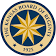 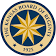 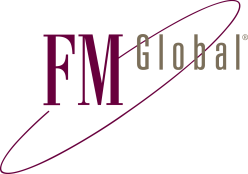 Certificate RequestInsured InformationInsured InformationUniversityFacility NameFacility AddressCity, State, ZIPCertificate Holder InformationCertificate Holder InformationCertificate Holder NameAttentionAddressCity, State, ZIPBasic Certificate InformationBasic Certificate InformationType of CertificateNotices RequiredDescription of Property CoveredAdditional InformationDescription of Property CoveredDescription of Property CoveredProperty Value to be shown on Certificate (Limit of Liability)Coverage to be evidenced on Certificate